First Name of Application CV No 1645176Whatsapp Mobile: +971504753686 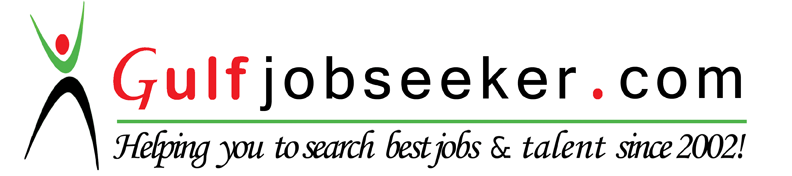 To get contact details of this candidate Purchase our CV Database Access on this link.http://www.gulfjobseeker.com/employer/services/buycvdatabase.php Objective:Licensed pharmacist with Pharmacy degree and more than seven years of experience providing top-notch pharmacy services in a retail setting. Outstanding interpersonal skills with a track record of establishing positive relationships with customers, pharmaceutical representatives/manufacturers, medical professionals, healthcare organizations. Respected leader, able to train and manage diverse teams to deliver peak performance. Dedicated to providing quality patient care and fast and accurate medication dispensing.Work Experience:Puthusseril Medicals, Adoor- Kerala, India
January 2010 to till the date
PharmacistConsult with hundreds of physicians and patients to fill prescriptions, review side effects, discuss drug interactions and resolve medication delivery problems. With key responsibilities of billing, stock clearing and other necessary activities of the pharmacy.Sells pharmacy products and performs other tasks as required. Interpersonal skills with a track record of establishing positive relationships with customers.Maria Hospital, Adoor, Kerala, India
September 2006 to August 2008
Hospital PharmacistManage ancillary staff in fulfilling more than 1000 prescriptions weekly. Consult with physicians and patients with regard to medication dosage, drug interactions, disease management and potential side effects of prescription and OTC medications. Dispense prescriptions, and maintain accurate patient records, dosing information and directions for use. Key Contributions :  Redesigned workflow for mail-order pharmacy operations to reverse prior history of lost prescriptions.Recognized for ability to manage a high volume of patient accounts. Professional experience and abilities:More than seven years of professional experience as a pharmacist.Good time management and professional skills.Skilled in hospital and individual pharmacy management.Excellent command over written and verbal communication.Familiar with major computer applications. Educational Qualification:Bachelor of pharmacy (B-Pharm) from swami Vivekananda College of pharmacy, Erode, Tamilnadu. In the year 2002-2006.Pharmacy Registration Number:34071Personal Details:Married, Indian national Birth of 31/05/1985.